Speaking Lesson Plan 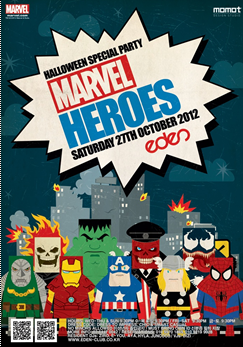 □ Listening   ■ Speaking   □ Reading   □  Grammar  □ WritingSuper Heroes Instructor: Erin MoonLevel:Upper intermediateStudents:15Length:30 MinutesMaterials:▷Idioms worksheet (4 copies)▷Wall chart of conversation for demonstration ▷ Pictures of Marble comics▷Pictures of all heroes (Hulk, Superman, Batman, Ironman, Catwomen, Torr, Captain America, Spiderman, Kung Fu Panda, Optimus prime, Wonder Woman,Vactorman(Korean Hero), Mighty Mouse, General LeeSunShin, Herakles.) 쿵푸 팬더 2 (Kung Fu Panda 2) 제작년도[[[sh_key_value]]]2011▷White board, markers and tapeAims:Main aim Students will improve speaking skill by having students talk about super heroSeondary aims Students will talk about super hero by having students do worksheet, make a conversation.Personal aim  I want to improve my speaking paceLanguage Skills:Reading All students are going to read Idioms worksheetListening All students are listening to the dialog Speaking All students are going to make a dialog with partnerWriting All students are going to make a sentences on the paperLanguage Systems:Lexix Idioms used in describing about hero	Functional Making conversation with partnerPhonology  (None to discuss)Grammatical  (None to discuss)Discourse (None to discuss)Assumptions: All students are heroesAll students have a special abilityAssumptions: All students are heroesAll students have a special abilityAnticipated Errors and Solutions:Errors▷Students may not be able to pick up details from the listening Solutions▶Chunk the listening ▷If students may not understand passage or vacabulary▶let them know meaning of vocabulary ▷If there is more time▶Do SOS activity▷If time is short ▶Cut post activity discussion short andOnly ask 2~3 students to share theiropinionReferences:Lead-InLead-InLead-InMaterials: Board, tape, picture of Marble comics, teacher’s vaca sheet, idiom sheet. Materials: Board, tape, picture of Marble comics, teacher’s vaca sheet, idiom sheet. Materials: Board, tape, picture of Marble comics, teacher’s vaca sheet, idiom sheet. TimeSet UpProcedure1 minWhole classGood morning everyone! How’s your feeling today? I’m very good, too. Guiding QuestionsJasmine! (name of student) do you like to watch the Hollywood movie? Justin! Do you like a genre of action ? Pre-ActivityPre-ActivityPre-ActivityMaterials: Idioms worksheet, white board, markersMaterials: Idioms worksheet, white board, markersMaterials: Idioms worksheet, white board, markersTimeSet UpProcedure3 min5 min2 min3 minWhole classGroup workFrom now on, we are going talk about the “heroes”ExplicitingWho is your favorite hero? Anything alse? CCQI have a question. Do hero help bad guy? Do hero fight bad guy?Many Hero characters come from Marble comics. Did you hear before? Can you repeat after me?Mar ble comisOk. Now we are going to match each idioms and sentences about Hero.Mar raise your hand. Ble riase your hand.Comics raise your hand. Mar group sit here, Ble group gather this side,Comics group gather this side. Let’s move! ①MatchingInstructionAfter I finish distribute Idioms, Groups are start to matchthese idioms. I’ll give you 3 minutes.ICQSWhat are you going to do?Are you working individually?Are you working in group?How many times do you have?Don’t touch this sheet until I finish passing the sheet. Explicit icqsAre you going to start when I say go?Very good! Let’s Start! Time management2minutes left! 30 seconds! 10 seconds!Times up!  One of group member read the one sentence by turn, plz.② Vocabulary There are some difficult vocabularies in idiom sheet.modelingWrite the difficult voca on white boardLet them know the meaning. Good job every group! Go back to your seat please.Main ActivityMain ActivityMain ActivityMaterials: Wall chart of dialog, Pictures of heroes.Materials: Wall chart of dialog, Pictures of heroes.Materials: Wall chart of dialog, Pictures of heroes.TimeSet UpProcedure4min3min3 minWhole classErin post dialog sheet on the board.ElicitingCan you guess, what are they doing?Yes. They are talking about something. Let’s find out what are they talking about.DemonstrationErin read the dialog.Bacteria man got a punch. because of his mean attitude for every person. Invisible man might be upset to bacteria man.. InstructionLike this way, we are making a dialog with your partner.Julie, jasmine together………I’ll give you 3minutes and pass the character of hero randomly, then you make a dialog with partner.Don’t touch pictures until I finish passing the picture. ICQSWhat are you going to do?Are you working in pair?How many times do you have?Erin distributes the pictures.Ok Let’s go! Time management1minutes left! 30 seconds! 10 seconds! Times up~! Mina and grace can you share your dialog first? Ok thank you for sharing your dialog. ^^Post ActivityPost ActivityPost ActivityMaterials: empty papersMaterials: empty papersMaterials: empty papersTimeSet UpProcedure2min2 min2minIndividuallyIf you were not a ordinary people, if you have a special ability, what do you want to do? Erin write sentence on the boardInstruction“If I have a ________ ability,  I want to ________ for ________”“If I have water storage ability I want to deliver to Africa” Like this way, Make a full sentence. If you have a super ability, what do you want to do. I’ll give you 2minutes. ICQSWhat are you going to do?Are you working in individually?How many time do you have? Start!Time management30 seconds! 10 seconds! Times up~! Grace. Can you share your wish first? Very good job everyone. Any question? Ok. Have a nice day. Thank you. 